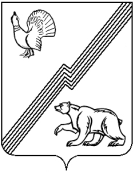 АДМИНИСТРАЦИЯ ГОРОДА ЮГОРСКАХанты-Мансийского автономного округа – Югры ПОСТАНОВЛЕНИЕот 24 декабря 2019 года									          № 2775О внесении изменений в постановление администрации города Югорска от 30.10.2018 № 2998«О муниципальной программе города Югорска «Развитие гражданского общества, реализация государственной национальной политики и профилактика экстремизма»В соответствии с постановлением администрации города Югорска от 01.11.2019 № 2359  «О модельной муниципальной программе города Югорска, порядке принятия решения                       о разработке муниципальных программ города Югорска, их  формирования, утверждения                     и реализации в соответствии с национальными целями развития»:1. Внести в постановление администрации города Югорска от 30.10.2018 № 2998                 «О муниципальной программе города Югорска «Развитие гражданского общества, реализация государственной национальной политики и профилактика экстремизма» (с изменениями                   от 29.04.2019 № 880, от 10.10.2019 № 2178) следующие изменения:1.1. В преамбуле постановления слова «от 18.10.2018 № 2876» заменить словами                   «от 01.11.2019 № 2359».1.2. Приложение к постановлению изложить в новой редакции (приложение).2. Опубликовать постановление в официальном печатном издании города Югорска, разместить на официальном сайте органов местного самоуправления города Югорска                              и в государственной автоматизированной системе «Управление».3 Настоящее постановление вступает в силу после его официального опубликования,              но не ранее  01.01.2020.4. Контроль за выполнением постановления возложить на начальника управления внутренней политики и общественных связей А.Н. Шибанова.Глава города Югорска                                                                                                 А.В. БородкинПриложениек постановлениюадминистрации города Югорскаот 24 декабря 2019 года № 2775Муниципальная программа города Югорска «Развитие гражданского общества, реализация государственной национальной политики и профилактика экстремизма»(далее – муниципальная программа)Паспорт муниципальной программыРаздел 1. О стимулировании инвестиционной и инновационной деятельности,развитие конкуренции и негосударственного сектора экономикиФормирование благоприятного инвестиционного климата. Исходя                           из полномочий управления внутренней политики и общественных связей администрации города Югорска, являющегося ответственным исполнителем муниципальной программы «Развитие гражданского общества, реализация государственной национальной политики                        и профилактика экстремизма», за счет реализации мероприятий указанной муниципальной программы обеспечивается информационная открытость органов местного самоуправления города Югорска, что отчасти способствует реализации целевой модели упрощения процедур ведения бизнеса «Каналы прямой связи». Информационная открытость органов местного самоуправления города Югорска, информирование общественности о социально-экономическом развитии города Югорска способствует повышению инвестиционной привлекательности города Югорска, привлечению заинтересованного предпринимательского сообщества, привлечению негосударственных организаций, в том числе социально ориентированных некоммерческих организаций,                           к реализации программ (проектов), что в свою очередь создает условия для развития конкуренции.Вместе с тем, полагая, что немаловажным фактором благоприятного инвестиционного климата является социально-политическая стабильность, основанная на отсутствии в обществе национальных, религиозных конфликтов, мероприятия подраздела 3 настоящей муниципальной программы также способствуют формированию благоприятного инвестиционного климата              на территории муниципального образования и региона в целом.Развитие конкуренции. Улучшение конкурентной среды обеспечивается организацией процедуры оценки регулирующего воздействия принимаемых нормативных правовых актов на предмет наличия в них излишних административных барьеров для ведения предпринимательской деятельности.В соответствии с планом мероприятий («дорожной карты») по поддержке доступа негосударственных организаций (коммерческих, некоммерческих) к предоставлению услуг                 в социальной сфере в городе Югорске (постановление администрации города Югорска                       от 09.09.2016 № 2202 «О плане мероприятий («дорожной карте») по поддержке доступа негосударственных организаций (коммерческих, некоммерческих) к предоставлению услуг                в социальной сфере в городе Югорске на 2016 – 2020 годы») предполагается создание условий для привлечения некоммерческих, в том числе социально ориентированных некоммерческих организаций к предоставлению услуг в социальной сфере посредством:- согласования деятельности органов местного самоуправления города Югорска, общественных палат, ресурсных центров некоммерческих организаций и других заинтересованных организаций в реализации мероприятий по обеспечению доступа негосударственных организаций, в том числе социально ориентированных некоммерческих организаций, к предоставлению услуг в социальной сфере;- поддержки  в приоритетном порядке негосударственных организаций, в том числе социально-ориентированных некоммерческих организаций, путем предоставления муниципального имущества во временное владение и (или) пользование;- оказания методической, консультационной, информационной и правовой поддержки социально ориентированным некоммерческим организациям, оказывающим населению услуги в социальной сфере;- организации и проведения конкурса на предоставление субсидии социально ориентированным некоммерческим организациям.Создание благоприятных условий для ведения предпринимательской деятельности. Настоящей муниципальной программой созданы условия привлечения некоммерческих, в том числе социально ориентированных некоммерческих организаций                      к предоставлению услуг в социальной сфере посредством предоставления субсидии.В целях улучшения условий для развития предпринимательства при реализации мероприятий закупки товаров и услуг осуществляются в соответствии с требованиями федерального закона от 05.04.2013 № 44-ФЗ «О контрактной системе в сфере закупок товаров, работ, услуг для обеспечения государственных и муниципальных нужд».Реализация муниципальной программы не предполагает развитие и применение инноваций в соответствии с ключевыми направлениями реализации Национальной технологической инициативы.Мероприятия 1 и 2 подраздела муниципальной программы в целом способствуют выстраиванию конструктивного диалога общества и власти, что в свою очередь ведет                             к повышению производительности труда органов местного самоуправления за счет подготовки взвешенных и согласованных управленческих решений по решению вопросов местного значения.Раздел 2.  Характеристика основных мероприятий муниципальной программыМероприятия  муниципальной программы приведены в таблице 2.Реализация поставленных целей и решение задач муниципальной программы планируется через проведение комплекса технических, организационно-управленческих мероприятий.В соответствии с подпрограммой 1 «Информационное сопровождение деятельности органов местного самоуправления» для обеспечения информационной открытости  реализуются мероприятия:Мероприятие 1.1 «Освещение деятельности органов местного самоуправления, социально-экономического развития города Югорска в средствах массовой информации                         и иными способами» предусматривает:- заключение муниципальных контрактов на оказание услуг по освещению деятельности органов местного самоуправления в телевизионном эфире, в печатных СМИ,                               по опубликованию информации на ресурсах информационно-телекоммуникационной сети «Интернет»;- заключение соглашения о предоставлении субсидии из бюджета города Югорска                      в целях финансового обеспечения затрат в связи с опубликованием муниципальных правовых актов и иной официальной информации города Югорска.Мероприятие 1.2 «Мониторинг информационного сопровождения деятельности органов местного самоуправления, социально-экономического развития города Югорска» предусматривает:- заключение муниципального контракта на оказание услуг по мониторингу и анализу информации о деятельности органов местного самоуправления города Югорска, размещенной              в сети Интернет.- заключение муниципальных контрактов на оказание услуг, способствующих обеспечить представительство органов местного самоуправления муниципального образования город Югорск на ресурсах информационно-телекоммуникационной сети «Интернет».В соответствии с подпрограммой 2 «Поддержка социально ориентированных некоммерческих организаций» для обеспечения открытой и конкурентной системы поддержки социально ориентированных некоммерческих организаций и создания условий для развития форм непосредственного осуществления населением местного самоуправления и участия населения в осуществлении местного самоуправления и реализуются мероприятия:Мероприятие 2.1 «Организация и проведение конкурса среди некоммерческих организаций города Югорска с целью предоставления финансовой поддержки  для реализации программ» предусматривает предоставление субсидий некоммерческим организациям                              на конкурсной основе.Мероприятие 2.2 «Обеспечение условий развития форм непосредственного осуществления населением местного самоуправления и участие населения в осуществлении местного самоуправления» предусматривает:- заключение муниципальных контрактов на приобретение товаров (оказание услуг), способствующих осуществлению и развитию форм непосредственного осуществления населением местного самоуправления и участия населения в осуществлении местного самоуправления (в том числе на условиях софинансирования из бюджета Ханты-Мансийского автономного округа – Югры);- осуществление форм финансовой поддержки деятельности организаций территориального общественного самоуправления в порядке, утвержденном муниципальным правовым актом.В соответствии с подпрограммой 3 «Укрепление межнационального                                   и межконфессионального согласия, поддержка культуры народов, проживающих на территории города Югорска, профилактика экстремизма» для формирования общероссийского гражданского самосознания, обеспечения социальной и культурной адаптации мигрантов, профилактики межэтнических и межконфессиональных конфликтов, проявлений экстремизма        и противодействия его идеологии, а также сохранения и развития самобытной культуры российского казачества и повышение его роли в воспитании подрастающего поколения в духе патриотизма реализуются мероприятия:Мероприятие 3.1 «Организация мероприятий по изучению культурного наследия народов России и мира в образовательных организациях города» предполагает организацию познавательных командных игр и квестов, направленных на повышение уровня знаний детей               и подростков о культуре и традициях народов России и мира. Мероприятие позволит расширить кругозор участников, узнать о культурном и языковом многообразии народов, населяющих Ханты-Мансийский автономный округ – Югру и Югорск.   Мероприятие 3.2 «Развитие потенциала молодежи и его использование в интересах укрепления единства российской нации и профилактики экстремизма» предусматривает проведение тематических акций, конкурсов и фестивалей с участием старшеклассников, студентов и работающей молодежи, формирующих терпимость к представителям других национальностей, негативное отношение к экстремистским проявлениям и ксенофобии среди молодежи. Совместные молодежные акции будут способствовать укреплению межнационального сотрудничества.   Мероприятие 3.3 «Организация мероприятий, направленных на укрепление межнационального мира и согласия, сохранение культуры проживающих в городе Югорске этносов» включает в себя выпуск электронного издания на 5 языках «Виртуальное путешествие по учреждениям культуры города Югорска» и цикл презентаций с участием общественных организаций города Югорска, созданных по национальному признаку. Издание позволит    обогатить позитивный опыт межконфессионального и межкультурного взаимодействия  народов, проживающих на территории города Югорска. Мероприятие 3.4 «Сохранение и популяризация самобытной казачьей культуры, обеспечение участия казачьего общества станица "Югорская" в воспитании идей национального единства и патриотизма» предполагает ознакомление жителей города Югорска   с деятельностью казачьего общества «Станица Югорская», традиционной казачьей культурой              и традициями. Проведение праздника традиционной культуры казачества в рамках Дня России направлено на популяризацию казачьей культуры в городе Югорске, воспитание патриотических качеств. Мероприятие 3.5 «Организация спортивно-массовых мероприятий, способствующих укреплению межнациональной солидарности, в том числе социальной адаптации и интеграции мигрантов» предполагает проведение спортивных состязаний, турниров, кубков и др. видов соревнований с участием представителей национальных диаспор (азербайджанской, белорусской, киргизской, таджикской, узбекской и др.), а также национальных общин марийцев, дагестанцев,  коренных малочисленных народов севера, татар, башкир и др. Мероприятие направлено на формирование здорового соревновательного духа, равноправного диалога культур. Мероприятие 3.6 «Организация просветительских мероприятий, информационное сопровождение  деятельности по реализации государственной национальной политики» предполагает издание наглядной печатной продукции просветительского характера, широко информирующей о способах безопасного поведения в сети Интернет и противодействия идеологии терроризма и экстремизма, о  гармонизации межэтнических                                                  и межконфессиональных отношений. Раздел 3. Механизм реализации муниципальной программыОтветственным исполнителем муниципальной программы является управление внутренней политики и общественных связей администрации города Югорска                                 (далее – ответственный исполнитель).Ответственный исполнитель осуществляет управление реализацией муниципальной программы, обладает правом вносить предложения об изменении объемов финансовых средств, направляемых на реализацию подпрограмм и на решение отдельных задач муниципальной программы.Механизмом реализации муниципальной программы является комплекс мер, направленных на эффективное исполнение программы, которое осуществляется посредством:- разработки проектов муниципальных правовых актов, необходимых для выполнения муниципальной программы (подпрограммы);- взаимодействия с Департаментом внутренней политики Ханты-Мансийского автономного округа – Югры, Департаментом общественных и внешних связей                              Ханты-Мансийского автономного округа – Югры и другими исполнительными органами государственной власти Ханты-Мансийского автономного округа - Югры, органами местного самоуправления муниципальных образований Ханты-Мансийского автономного                           округа – Югры, государственными учреждениями Ханты-Мансийского автономного                      округа – Югры и муниципальными учреждениями и предприятиями города Югорска, коммерческими и некоммерческими организациями по вопросам, относящимся к основным задачам управления внутренней политики и общественных связей администрации города Югорска;- уточнения объёмов финансирования по программным мероприятиям на очередной финансовый год и плановый период в соответствии с мониторингом фактически достигнутых результатов путём сопоставления их с целевыми показателями реализации программы;- эффективного использования средств, выделенных на реализацию программы;- предоставления субсидии из местного бюджета некоммерческим организациям города Югорска;- заключения муниципальных контрактов (договоров) на выполнение работ, закупку               и поставку продукции, оказание услуг в соответствии с законодательством Российской Федерации;- заключения соглашения с Департаментом внутренней политики Ханты-Мансийского автономного округа – Югры о предоставлении субсидии на реализацию мероприятий;- формирование отчетности о ходе реализации муниципальной программы;- информирования общественности о ходе и результатах реализации программы, финансировании программных мероприятий, в том числе о механизмах реализации отдельных мероприятий программы.Оценка исполнения мероприятий основана на мониторинге целевых показателей муниципальной программы и результатов ее реализации путем сопоставления фактически достигнутых целевых показателей с плановыми показателями, установленными при утверждении муниципальной программы. В соответствии с данными мониторинга                         по фактически достигнутым результатам реализации мероприятий в муниципальную программу могут быть внесены корректировки. В случае выявления лучших практик реализации программных мероприятий в программу могут быть внесены корректировки, связанные с оптимизацией этих мероприятий.При реализации мероприятий Программы управление бухгалтерского учёта и отчётности администрации города Югорска выполняет функции финансового контроля исполнения программных мероприятий, а также осуществляет сопровождение заключённых муниципальных контрактов, в том числе в Единой информационной системе в сфере закупок, для чего:- формирует план-график закупок и при необходимости вносит в него изменения;- совместно с ответственным исполнителем обеспечивает осуществление закупки товара, работы, услуги для обеспечения муниципальных нужд;- выполняет процедуру оплаты поставленных товаров, выполненных работ и услуг                     в соответствии с условиями муниципальных контрактов;- осуществляет возврат денежных средств, внесённых в качестве обеспечения исполнения муниципальных контрактов, поставщикам и исполнителям.Для обеспечения анализа эффективности мероприятий муниципальной программы, контроля ее реализации ежегодно ответственный исполнитель в порядке, установленном муниципальным правовым актом, представляет соответствующий отчет Департаменту экономического развития и проектного управления администрации города Югорска.Управление внутренней политики и общественных связей, являющееся ответственным исполнителем мероприятий муниципальной программы, для реализации которых предусмотрено заключение соглашения о предоставлении субсидии из бюджета                              Ханты-Мансийского автономного округа-Югры бюджету города Югорска, несет персональную ответственность за реализацию соглашения и достижение соответствующих показателей.Соглашения (договоры), заключаемые ответственным исполнителем и соисполнителями в целях реализации мероприятий муниципальной программы, должны содержать требования соблюдения законодательства Российской Федерации в сфере обеспечения безопасности                 при проведении мероприятий с участием граждан.В целях подготовки результатов реализации муниципальной программы соисполнители мероприятий муниципальной программы, участвующие в реализации мероприятий муниципальной программы, представляют ответственному исполнителю предложения                       по формированию комплексного плана (сетевого графика) по исполнению субсидии                             из бюджета Ханты-Мансийского автономного округа – Югры (далее – комплексный план)                  и отчетность по формам и в сроки, установленные постановлением администрации города Югорска от 01.11.2019 № 2359 «О модельной муниципальной программе города Югорска, порядке принятия решения о разработке муниципальных программ города Югорска,                           их формирования, утверждения и реализации в соответствии с национальными целями развития».Финансовое обеспечение муниципальной программы осуществляется в пределах средств, выделенных из бюджета города Югорска. Выделение средств бюджета                            Ханты-Мансийского автономного округа - Югры ответственному исполнителю                                      и соисполнителям муниципальной программы осуществляется в соответствии со сводной бюджетной росписью бюджета автономного округа и местного бюджета, в пределах лимитов бюджетных обязательств и объемов финансирования, предусмотренных муниципальной программой.Мероприятия муниципальной программы обеспечиваются финансированием за счет средств местного бюджета, а также средств субсидии из окружного бюджета в соответствии               с государственной программой Ханты-Мансийского автономного округа-Югры «Реализация государственной национальной политики и профилактика экстремизма», утвержденной постановлением Правительства Ханты-Мансийского автономного округа-Югры от 05.10.2018 № 349-п.Внедрение технологий бережливого производства планируется осуществлять с учетом положений, установленных распоряжением  Правительства автономного округа от 19.08.2016 № 455-рп «О Концепции «Бережливый регион» в Ханты-Мансийском автономном                        округе – Югре».Перечень возможных рисков при реализации муниципальной программы и мер                         по их преодолению приведен в таблице 5.Мероприятия муниципальной программы не являются составляющими портфелей проектов (проектов).Муниципальной программой не предусмотрено строительство капитальных объектов.Таблица 1Целевые показатели муниципальной программы*Государственная программа Ханты-Мансийского автономного округа – Югры «Реализация государственной национальной политики                         и профилактика экстремизма», утвержденная постановлением Правительства Ханты-Мансийского автономного округа – Югры от 05.10.2018                    № 349-п (наличие показателей результативности использования субсидии, соответствующих целевым показателям и индикаторам государственной программы Ханты-Мансийского автономного округа – Югры, является основным условием предоставления субсидии из бюджета автономного округа).Расчёт целевых показателей муниципальной программыПоказатель 1 рассчитывается по отчетам,  представленным получателем субсидии, об опубликовании муниципальных правовых актов и иной официальной информации города Югорска (нарастающим итогом).Показатель 2 рассчитывается по эфирным справкам и актам выполненных работ, представленными исполнителем муниципального контракта (нарастающим итогом).Показатель 3 рассчитывается ежегодно по итогам предоставления субсидии из бюджета города Югорска социально ориентированным некоммерческим организациям,  не являющимся государственными (муниципальными) учреждениями,  на реализацию программ (проектов)                      на конкурсной основе.Показатель 4 доводится до ОМС по результатам ежегодного социологического опроса граждан, организуемого департаментом общественных             и внешних связей автономного округа.Показатель 5 рассчитывается исходя из количества участников, фактически  охваченных мероприятиями (нарастающим итогом).Показатель 6 рассчитывается исходя из количества участников, фактически  охваченных мероприятиями (нарастающим итогом).Показатель 7 рассчитывается ежегодно по итогам суммирования количества случаев участия жителей города Югорска в формах непосредственного осуществления местного самоуправления, проведенных в соответствии с принятым регламентирующим муниципальным правовым актом.Таблица 2Распределение финансовых ресурсов муниципальной программыТаблица 3Мероприятия, реализуемые на принципах проектного управления,направленные в том числе на исполнение национальных и федеральных проектов (программ) Российской ФедерацииТаблица не заполняется в связи с отсутствием мероприятий, реализуемых на принципах проектного управления,направленных в том числе на исполнение национальных и федеральных проектов (программ) Российской ФедерацииТаблица 4Сводные показатели муниципальных заданийТаблица не заполняется в связи с отсутствием у ответственного исполнителя подведомственного муниципального учреждения, оказывающего муниципальную услугу (выполняющего муниципальную работу). Таблица 5Перечень возможных рисков при реализации муниципальной программы и мер по их преодолениюТаблица 6Перечень объектов социально-культурного и коммунально-бытового назначения, масштабные инвестиционные проекты (далее – инвестиционные проекты)Таблица не заполняется в связи с тем, что муниципальной программой не предусмотрено участие в создании (приобретении) объектов социально-культурного и коммунально-бытового назначения и участие в масштабных инвестиционных проектах.Таблица 7Перечень объектов капитального строительстваТаблица не заполняется в связи с тем, что муниципальной программой не предусмотрено строительство капитальных объектов.Наименование муниципальной программы Развитие гражданского общества, реализация государственной национальной политики и профилактика экстремизмаДата утверждения муниципальной программы (наименование и номер соответствующего нормативного правового акта)Постановление администрации города Югорска от 30.10.2018 № 2998 «О муниципальной программе города Югорска «Развитие гражданского общества, реализация государственной национальной политики и профилактика экстремизма»Ответственный исполнитель муниципальной программыУправление внутренней политики и общественных связей администрации города ЮгорскаСоисполнители муниципальной программыУправление образования администрации города Югорска.Управление культуры администрации города Югорска.Управление социальной политики администрации города ЮгорскаЦели муниципальной программыСоздание условий для развития институтов гражданского общества и реализации гражданских инициатив, укрепления единства многонационального сообщества города Югорска, противодействие распространению идей экстремизмаЗадачи муниципальной программы1. Обеспечение информационной открытости органов местного самоуправления города Югорска и эффективного информационного взаимодействия власти и общества.2. Обеспечение открытой и конкурентной системы поддержки социально ориентированных некоммерческих организаций.3. Содействие формированию общероссийского гражданского самосознания, обеспечение социальной и культурной адаптации мигрантов, профилактика межэтнических                            и межконфессиональных конфликтов.4. Профилактика проявлений экстремизма и противодействие его идеологии.5. Сохранение и развитие самобытной культуры российского казачества и повышение его роли в воспитании подрастающего поколения в духе патриотизма.6. Создание условий для развития форм непосредственного осуществления населением местного самоуправления и участия населения в осуществлении местного самоуправленияПодпрограммы и (или) основные мероприятияПодпрограмма 1 «Информационное сопровождение деятельности органов местного самоуправления».Подпрограмма 2 «Поддержка социально ориентированных некоммерческих организаций».Подпрограмма 3 «Укрепление межнационального                                   и межконфессионального согласия, поддержка культуры народов, проживающих на территории города Югорска, профилактика экстремизма»Портфели проектов, проекты, входящие в состав муниципальной программы, в том числе направленные на реализацию в городе Югорске национальных проектов (программ) Российской Федерации, параметры их финансового обеспечениянетЦелевые показатели муниципальной программы1. Сохранение объема информационных сообщений                             о деятельности органов местного самоуправления города Югорска в изданиях, зарегистрированных в качестве средств массовой информации не менее 600 газетных полос.2. Сохранение объема информационных сообщений                            о деятельности органов местного самоуправления города Югорска и социально-культурном развитии города Югорска                в эфире телевизионных каналов не менее 1 000 минут в год.3. Сохранение количества социально-значимых проектов, реализуемых некоммерческими организациями и получивших финансовую поддержку из местного бюджета, ежегодно                       не менее 2 единиц.4. Увеличение доли граждан, положительно оценивающих состояние межнациональных отношений в городе Югорске,                в общем количестве граждан с 58,6 % до 70 %.5. Увеличение количества участников мероприятий, направленных на этнокультурное развитие народов России, проживающих на территории города Югорска с 1,0 тысячи человек до 2,0 тысяч человек.6. Увеличение количества участников мероприятий, направленных на укрепление общероссийского гражданского единства с 2,0 тысяч человек до 3,5 тысяч человек.7. Сохранение количества форм непосредственного осуществления местного самоуправления и участия населения в осуществлении местного самоуправления в муниципальных образованиях и случаев их применения в городе Югорске                  не менее 15 единицСроки реализации муниципальной программы2019-2025 годы и на период до 2030 годаПараметры финансового обеспечения муниципальной программыОбщий объем финансирования муниципальной программы составляет 243 124,0 тыс. рублей, в том числе:2019 год  - 22 037,9 тыс. рублей;2020 год  - 21 426,1 тыс. рублей;2021 год  - 19 920,0 тыс. рублей;2022 год  - 19 420,0 тыс. рублей;2023 год  - 20 040,0 тыс. рублей;2024 год  - 20 040,0 тыс. рублей;2025 год  - 20 040,0  тыс. рублей;2026 – 2030 годы - 100 200,0 тыс. рублей№ показателяНаименование целевых показателейЕд. измеренияБазовый показатель на начало реализации муниципальной программыЗначения показателя по годамЗначения показателя по годамЗначения показателя по годамЗначения показателя по годамЗначения показателя по годамЗначения показателя по годамЗначения показателя по годамЗначения показателя по годам№ показателяНаименование целевых показателейЕд. измеренияБазовый показатель на начало реализации муниципальной программы2019202020212022202320242025Целевое значение показателяна момент окончания реализации муниципальной программы1234567891011121Объем информационных сообщений о деятельности органов местного самоуправления города Югорска                       в изданиях, зарегистрированных в качестве средств массовой информации.Газетная полоса600не менее 6006456126126126126126122Объем информационных сообщений о деятельности органов местного самоуправления города Югорска                     и социально-культурном развитии города Югорска в эфире телевизионных каналов.минутыНе менее 1 000не менее1 0001 9101 7501 7001 7001 7001 7001 7003Количество социально-значимых проектов, реализуемых некоммерческими организациями и получивших финансовую поддержку из местного бюджета.единица2не менее222222224Доля граждан, положительно оценивающих состояние межнациональных отношений в городе Югорске, в общем количестве граждан*процент58, 660,061,06264666870705Численность участников мероприятий, направленных               на этнокультурное развитие народов России, проживающих на территории города Югорска.тысяч человек1, 01,11,21,31,51,61,82,02,06Количество участников мероприятий, направленных                   на укрепление общероссийского гражданского единства.тысяч человек2,02,12,32,52,72,93,23,53,57Количество форм непосредственного осуществления местного самоуправления и участия населения                                 в осуществлении местного самоуправления в муниципальных образованиях и случаев их применения в городе Югорске.единиц151515151515151515Но-мер строкиномер основного мероприятияОсновные мероприятия муниципальной программы (их связь с целевыми показателями муниципальной программы)Ответственный исполнитель/ соисполнитель (наименование органа или структурного подразделения, учреждения)Источники финансированияФинансовые затраты на реализацию (тыс. рублей)Финансовые затраты на реализацию (тыс. рублей)Финансовые затраты на реализацию (тыс. рублей)Финансовые затраты на реализацию (тыс. рублей)Финансовые затраты на реализацию (тыс. рублей)Финансовые затраты на реализацию (тыс. рублей)Финансовые затраты на реализацию (тыс. рублей)Финансовые затраты на реализацию (тыс. рублей)Финансовые затраты на реализацию (тыс. рублей)Но-мер строкиномер основного мероприятияОсновные мероприятия муниципальной программы (их связь с целевыми показателями муниципальной программы)Ответственный исполнитель/ соисполнитель (наименование органа или структурного подразделения, учреждения)Источники финансированияВсегов том числе по годам:в том числе по годам:в том числе по годам:в том числе по годам:в том числе по годам:в том числе по годам:в том числе по годам:в том числе по годам:Но-мер строкиномер основного мероприятияОсновные мероприятия муниципальной программы (их связь с целевыми показателями муниципальной программы)Ответственный исполнитель/ соисполнитель (наименование органа или структурного подразделения, учреждения)Источники финансированияВсего20192020202120222023202420252026 - 2030А1234568910111213141Подпрограмма 1 «Информационное сопровождение деятельности органов местного самоуправления»Подпрограмма 1 «Информационное сопровождение деятельности органов местного самоуправления»Подпрограмма 1 «Информационное сопровождение деятельности органов местного самоуправления»Подпрограмма 1 «Информационное сопровождение деятельности органов местного самоуправления»Подпрограмма 1 «Информационное сопровождение деятельности органов местного самоуправления»Подпрограмма 1 «Информационное сопровождение деятельности органов местного самоуправления»Подпрограмма 1 «Информационное сопровождение деятельности органов местного самоуправления»Подпрограмма 1 «Информационное сопровождение деятельности органов местного самоуправления»Подпрограмма 1 «Информационное сопровождение деятельности органов местного самоуправления»Подпрограмма 1 «Информационное сопровождение деятельности органов местного самоуправления»Подпрограмма 1 «Информационное сопровождение деятельности органов местного самоуправления»Подпрограмма 1 «Информационное сопровождение деятельности органов местного самоуправления»Подпрограмма 1 «Информационное сопровождение деятельности органов местного самоуправления»21.1.Освещение деятельности органов местного самоуправления, социально-экономического  развития города Югорска в средствах массовой информации и иными способами (1, 2)Управление внутренней политики и общественных связей администрации города ЮгорскаВсего236 112,020 792,020 820,019 500,019 000,019 500,019 500,019 500,097 500,031.1.Освещение деятельности органов местного самоуправления, социально-экономического  развития города Югорска в средствах массовой информации и иными способами (1, 2)Управление внутренней политики и общественных связей администрации города Югорскафедеральный бюджет0,00,00,00,00,00,00,00,00,041.1.Освещение деятельности органов местного самоуправления, социально-экономического  развития города Югорска в средствах массовой информации и иными способами (1, 2)Управление внутренней политики и общественных связей администрации города Югорскабюджет автономного округа200,0200,00,00,00,00,00,00,00,051.1.Освещение деятельности органов местного самоуправления, социально-экономического  развития города Югорска в средствах массовой информации и иными способами (1, 2)Управление внутренней политики и общественных связей администрации города Югорскаместный бюджет235 912,020 592,020 820,019 500,019 000,019 500,019 500,019 500,097 500,061.1.Освещение деятельности органов местного самоуправления, социально-экономического  развития города Югорска в средствах массовой информации и иными способами (1, 2)Управление внутренней политики и общественных связей администрации города Югорскаиные источники финансирования0,00,00,00,00,00,00,00,00,071.2.Мониторинг информационного сопровождения деятельности органов местного самоуправления, социально-экономического  развития города Югорска (1, 2)Управление внутренней политики и общественных связей администрации города ЮгорскаВсего2 180,0180,0200,0100,0100,0200,0200,0200,01 000,081.2.Мониторинг информационного сопровождения деятельности органов местного самоуправления, социально-экономического  развития города Югорска (1, 2)Управление внутренней политики и общественных связей администрации города Югорскафедеральный бюджет0,00,00,00,00,00,00,00,00,091.2.Мониторинг информационного сопровождения деятельности органов местного самоуправления, социально-экономического  развития города Югорска (1, 2)Управление внутренней политики и общественных связей администрации города Югорскабюджет автономного округа0,00,00,00,00,00,00,00,00,0101.2.Мониторинг информационного сопровождения деятельности органов местного самоуправления, социально-экономического  развития города Югорска (1, 2)Управление внутренней политики и общественных связей администрации города Югорскаместный бюджет2 180,0180,0200,0100,0100,0200,0200,0200,01 000,0111.2.Мониторинг информационного сопровождения деятельности органов местного самоуправления, социально-экономического  развития города Югорска (1, 2)Управление внутренней политики и общественных связей администрации города Югорскаиные источники финансирования0,00,00,00,00,00,00,00,00,012Итого по                      подпрограмме 1:Всего238 292,020 972,021 020,019 600,019 100,019 700,019 700,019 700,098 500,013Итого по                      подпрограмме 1:федеральный бюджет0,00,00,00,00,00,00,00,00,014Итого по                      подпрограмме 1:бюджет автономного округа200,0200,00,00,00,00,00,00,00,015Итого по                      подпрограмме 1:местный бюджет238 092,020 772,021 020,019 600,019 100,019 700,019 700,019 700,098 500,016Итого по                      подпрограмме 1:иные источники финансирования0,00,00,00,00,00,00,00,00,017Подпрограмма 2 «Поддержка социально ориентированных некоммерческих организаций»Подпрограмма 2 «Поддержка социально ориентированных некоммерческих организаций»Подпрограмма 2 «Поддержка социально ориентированных некоммерческих организаций»Подпрограмма 2 «Поддержка социально ориентированных некоммерческих организаций»Подпрограмма 2 «Поддержка социально ориентированных некоммерческих организаций»Подпрограмма 2 «Поддержка социально ориентированных некоммерческих организаций»Подпрограмма 2 «Поддержка социально ориентированных некоммерческих организаций»Подпрограмма 2 «Поддержка социально ориентированных некоммерческих организаций»Подпрограмма 2 «Поддержка социально ориентированных некоммерческих организаций»Подпрограмма 2 «Поддержка социально ориентированных некоммерческих организаций»Подпрограмма 2 «Поддержка социально ориентированных некоммерческих организаций»Подпрограмма 2 «Поддержка социально ориентированных некоммерческих организаций»Подпрограмма 2 «Поддержка социально ориентированных некоммерческих организаций»182.1.Организация и проведение конкурса среди некоммерческих организаций города Югорска с целью предоставления финансовой поддержки  для реализации программ (проектов) (3)Управление внутренней политики и общественных связей администрации города ЮгорскаВсего2 393,0193,0200,0200,0200,0200,0200,0200,01 000,0192.1.Организация и проведение конкурса среди некоммерческих организаций города Югорска с целью предоставления финансовой поддержки  для реализации программ (проектов) (3)Управление внутренней политики и общественных связей администрации города Югорскафедеральный бюджет0,00,00,00,00,00,00,00,00,0202.1.Организация и проведение конкурса среди некоммерческих организаций города Югорска с целью предоставления финансовой поддержки  для реализации программ (проектов) (3)Управление внутренней политики и общественных связей администрации города Югорскабюджет автономного округа0,00,00,00,00,00,00,00,00,0212.1.Организация и проведение конкурса среди некоммерческих организаций города Югорска с целью предоставления финансовой поддержки  для реализации программ (проектов) (3)Управление внутренней политики и общественных связей администрации города Югорскаместный бюджет2 393,0193,0200,0200,0200,0200,0200,0200,01 000,0222.1.Организация и проведение конкурса среди некоммерческих организаций города Югорска с целью предоставления финансовой поддержки  для реализации программ (проектов) (3)Управление внутренней политики и общественных связей администрации города Югорскаиные источники финансирования0,00,00,00,00,00,00,00,00,0232.2.Обеспечение условий развития форм непосредственного осуществления населением местного самоуправленияи участия населения в осуществлении местного самоуправления (7)Управление внутренней политики и общественных связей администрации города ЮгорскаВсего235,4229,36,10,00,00,00,00,00,0242.2.Обеспечение условий развития форм непосредственного осуществления населением местного самоуправленияи участия населения в осуществлении местного самоуправления (7)Управление внутренней политики и общественных связей администрации города Югорскафедеральный бюджет0,00,00,00,00,00,00,00,00,0252.2.Обеспечение условий развития форм непосредственного осуществления населением местного самоуправленияи участия населения в осуществлении местного самоуправления (7)Управление внутренней политики и общественных связей администрации города Югорскабюджет автономного округа227,0227,00,00,00,00,00,00,00,0262.2.Обеспечение условий развития форм непосредственного осуществления населением местного самоуправленияи участия населения в осуществлении местного самоуправления (7)Управление внутренней политики и общественных связей администрации города Югорскаместный бюджет8,42,36,10,00,00,00,00,00,0272.2.Обеспечение условий развития форм непосредственного осуществления населением местного самоуправленияи участия населения в осуществлении местного самоуправления (7)Управление внутренней политики и общественных связей администрации города Югорскаиные источники финансирования0,00,00,00,00,00,00,00,00,0282.2.Обеспечение условий развития форм непосредственного осуществления населением местного самоуправления и участия населения в осуществлении местного самоуправления (7)Управление культуры администрации города ЮгорскаВсего376,8376,80,00,00,00,00,00,00,0292.2.Обеспечение условий развития форм непосредственного осуществления населением местного самоуправления и участия населения в осуществлении местного самоуправления (7)Управление культуры администрации города Югорскафедеральный бюджет0,00,00,00,00,00,00,00,00,0302.2.Обеспечение условий развития форм непосредственного осуществления населением местного самоуправления и участия населения в осуществлении местного самоуправления (7)Управление культуры администрации города Югорскабюджет автономного округа373,0373,00,00,00,00,00,00,00,0312.2.Обеспечение условий развития форм непосредственного осуществления населением местного самоуправления и участия населения в осуществлении местного самоуправления (7)Управление культуры администрации города Югорскаместный бюджет3,83,80,00,00,00,00,00,00,0322.2.Обеспечение условий развития форм непосредственного осуществления населением местного самоуправления и участия населения в осуществлении местного самоуправления (7)Управление культуры администрации города Югорскаиные источники финансирования0,00,00,00,00,00,00,00,00,0332.2.Итого по мероприятию 2.2Всего612,2606,16,10,00,00,00,00,00,0342.2.Итого по мероприятию 2.2федеральный бюджет0,00,00,00,00,00,00,00,00,0352.2.Итого по мероприятию 2.2бюджет автономного округа600,0600,00,00,00,00,00,00,00,0362.2.Итого по мероприятию 2.2местный бюджет12,26,16,10,00,00,00,00,00,0372.2.Итого по мероприятию 2.2иные источники финансирования0,00,00,00,00,00,00,00,00,038Итого по подпрограмме 2:всего3 005,2799,1206,1200,0200,0200,0200,0200,01 000,039Итого по подпрограмме 2:федеральный бюджет0,00,00,00,00,00,00,00,00,040Итого по подпрограмме 2:бюджет автономного округа600,0600,00,00,00,00,00,00,00,041Итого по подпрограмме 2:местный бюджет2 405,2199,1206,1200,0200,0200,0200,0200,01 000,042Итого по подпрограмме 2:иные источники финансирования0,00,00,00,00,00,00,00,00,043Подпрограмма 3 «Укрепление межнационального и межконфессионального согласия, поддержка культуры народов, проживающих на территории города Югорска, профилактика экстремизма»Подпрограмма 3 «Укрепление межнационального и межконфессионального согласия, поддержка культуры народов, проживающих на территории города Югорска, профилактика экстремизма»Подпрограмма 3 «Укрепление межнационального и межконфессионального согласия, поддержка культуры народов, проживающих на территории города Югорска, профилактика экстремизма»Подпрограмма 3 «Укрепление межнационального и межконфессионального согласия, поддержка культуры народов, проживающих на территории города Югорска, профилактика экстремизма»Подпрограмма 3 «Укрепление межнационального и межконфессионального согласия, поддержка культуры народов, проживающих на территории города Югорска, профилактика экстремизма»Подпрограмма 3 «Укрепление межнационального и межконфессионального согласия, поддержка культуры народов, проживающих на территории города Югорска, профилактика экстремизма»Подпрограмма 3 «Укрепление межнационального и межконфессионального согласия, поддержка культуры народов, проживающих на территории города Югорска, профилактика экстремизма»Подпрограмма 3 «Укрепление межнационального и межконфессионального согласия, поддержка культуры народов, проживающих на территории города Югорска, профилактика экстремизма»Подпрограмма 3 «Укрепление межнационального и межконфессионального согласия, поддержка культуры народов, проживающих на территории города Югорска, профилактика экстремизма»Подпрограмма 3 «Укрепление межнационального и межконфессионального согласия, поддержка культуры народов, проживающих на территории города Югорска, профилактика экстремизма»Подпрограмма 3 «Укрепление межнационального и межконфессионального согласия, поддержка культуры народов, проживающих на территории города Югорска, профилактика экстремизма»Подпрограмма 3 «Укрепление межнационального и межконфессионального согласия, поддержка культуры народов, проживающих на территории города Югорска, профилактика экстремизма»Подпрограмма 3 «Укрепление межнационального и межконфессионального согласия, поддержка культуры народов, проживающих на территории города Югорска, профилактика экстремизма»443.1.Организация мероприятий по изучению культурного наследия народов России и мира в образовательных организациях города (6)Управление образования администрации города ЮгорскаВсего324,040,020,012,012,030,030,030,0150,0453.1.Организация мероприятий по изучению культурного наследия народов России и мира в образовательных организациях города (6)Управление образования администрации города Югорскафедеральный бюджет0,00,00,00,00,00,00,00,00,0463.1.Организация мероприятий по изучению культурного наследия народов России и мира в образовательных организациях города (6)Управление образования администрации города Югорскабюджет автономного округа24,016,08,00,00,00,00,00,00,0473.1.Организация мероприятий по изучению культурного наследия народов России и мира в образовательных организациях города (6)Управление образования администрации города Югорскаместный бюджет300,024,012,012,012,030,030,030,0150,0483.1.Организация мероприятий по изучению культурного наследия народов России и мира в образовательных организациях города (6)Управление образования администрации города Югорскаиные источники финансирования0,00,00,00,00,00,00,00,00,0493.2.Развитие потенциала молодежи и его использование в интересах укрепления единства российской нации и профилактики экстремизма  (4,6)Управление социальной политики администрации города ЮгорскаВсего324,040,020,012,012,030,030,030,0150,0503.2.Развитие потенциала молодежи и его использование в интересах укрепления единства российской нации и профилактики экстремизма  (4,6)Управление социальной политики администрации города Югорскафедеральный бюджет0,00,00,00,00,00,00,00,00,0513.2.Развитие потенциала молодежи и его использование в интересах укрепления единства российской нации и профилактики экстремизма  (4,6)Управление социальной политики администрации города Югорскабюджет автономного округа24,016,08,00,00,00,00,00,00,0523.2.Развитие потенциала молодежи и его использование в интересах укрепления единства российской нации и профилактики экстремизма  (4,6)Управление социальной политики администрации города Югорскаместный бюджет300,024,012,012,012,030,030,030,0150,0533.2.Развитие потенциала молодежи и его использование в интересах укрепления единства российской нации и профилактики экстремизма  (4,6)Управление социальной политики администрации города Югорскаиные источники финансирования0,00,00,00,00,00,00,00,00,0543.3.Организация мероприятий, направленных на укрепление межнационального мира и согласия, сохранение культуры проживающих в городе Югорске этносов (4, 5, 6)Управление культуры администрации города ЮгорскаВсего505,0100,075,045,045,030,030,030,0150,0553.3.Организация мероприятий, направленных на укрепление межнационального мира и согласия, сохранение культуры проживающих в городе Югорске этносов (4, 5, 6)Управление культуры администрации города Югорскафедеральный бюджет0,00,00,00,00,00,00,00,00,0563.3.Организация мероприятий, направленных на укрепление межнационального мира и согласия, сохранение культуры проживающих в городе Югорске этносов (4, 5, 6)Управление культуры администрации города Югорскабюджет автономного округа70,040,030,00,00,00,00,00,00,0573.3.Организация мероприятий, направленных на укрепление межнационального мира и согласия, сохранение культуры проживающих в городе Югорске этносов (4, 5, 6)Управление культуры администрации города Югорскаместный бюджет435,060,045,045,045,030,030,030,0150,0583.3.Организация мероприятий, направленных на укрепление межнационального мира и согласия, сохранение культуры проживающих в городе Югорске этносов (4, 5, 6)Управление культуры администрации города Югорскаиные источники финансирования0,00,00,00,00,00,00,00,00,0593.4.Сохранение и популяризация самобытной казачьей культуры, обеспечение участия казачьего общества станица «Югорская» в воспитании идей национального единства и патриотизма (5)Управление культуры администрации города ЮгорскаВсего136,826,850,030,030,00,00,00,00,0603.4.Сохранение и популяризация самобытной казачьей культуры, обеспечение участия казачьего общества станица «Югорская» в воспитании идей национального единства и патриотизма (5)Управление культуры администрации города Югорскафедеральный бюджет0,00,00,00,00,00,00,00,00,0613.4.Сохранение и популяризация самобытной казачьей культуры, обеспечение участия казачьего общества станица «Югорская» в воспитании идей национального единства и патриотизма (5)Управление культуры администрации города Югорскабюджет автономного округа30,710,720,00,00,00,00,00,00,0623.4.Сохранение и популяризация самобытной казачьей культуры, обеспечение участия казачьего общества станица «Югорская» в воспитании идей национального единства и патриотизма (5)Управление культуры администрации города Югорскаместный бюджет106,116,130,030,030,00,00,00,00,0633.4.Сохранение и популяризация самобытной казачьей культуры, обеспечение участия казачьего общества станица «Югорская» в воспитании идей национального единства и патриотизма (5)Управление культуры администрации города Югорскаиные источники финансирования0,00,00,00,00,00,00,00,00,0643.5.Организация спортивно-массовых мероприятий, способствующих укреплению межнациональной солидарности, в том числе социальной адаптации и интеграции мигрантов (4, 5, 6)Управление социальной политики администрации города ЮгорскаВсего244,040,020,012,012,020,020,020,0100,0653.5.Организация спортивно-массовых мероприятий, способствующих укреплению межнациональной солидарности, в том числе социальной адаптации и интеграции мигрантов (4, 5, 6)Управление социальной политики администрации города Югорскафедеральный бюджет0,00,00,00,00,00,00,00,00,0663.5.Организация спортивно-массовых мероприятий, способствующих укреплению межнациональной солидарности, в том числе социальной адаптации и интеграции мигрантов (4, 5, 6)Управление социальной политики администрации города Югорскабюджет автономного округа24,016,08,00,00,00,00,00,00,0673.5.Организация спортивно-массовых мероприятий, способствующих укреплению межнациональной солидарности, в том числе социальной адаптации и интеграции мигрантов (4, 5, 6)Управление социальной политики администрации города Югорскаместный бюджет220,024,012,012,012,020,020,020,0100,0683.5.Организация спортивно-массовых мероприятий, способствующих укреплению межнациональной солидарности, в том числе социальной адаптации и интеграции мигрантов (4, 5, 6)Управление социальной политики администрации города Югорскаиные источники финансирования0,00,00,00,00,00,00,00,00,0693.6.Организация просветительских мероприятий, информационное сопровождение  деятельности по реализации государственной национальной политики  (4, 5 ,6)Управление внутренней политики и общественных связей администрации города ЮгорскаВсего293,020,015,09,09,030,030,030,0150,0703.6.Организация просветительских мероприятий, информационное сопровождение  деятельности по реализации государственной национальной политики  (4, 5 ,6)Управление внутренней политики и общественных связей администрации города Югорскафедеральный бюджет0,00,00,00,00,00,00,00,00,0713.6.Организация просветительских мероприятий, информационное сопровождение  деятельности по реализации государственной национальной политики  (4, 5 ,6)Управление внутренней политики и общественных связей администрации города Югорскабюджет автономного округа14,08,06,00,00,00,00,00,00,0723.6.Организация просветительских мероприятий, информационное сопровождение  деятельности по реализации государственной национальной политики  (4, 5 ,6)Управление внутренней политики и общественных связей администрации города Югорскаместный бюджет279,012,09,09,09,030,030,030,0150,0733.6.Организация просветительских мероприятий, информационное сопровождение  деятельности по реализации государственной национальной политики  (4, 5 ,6)Управление внутренней политики и общественных связей администрации города Югорскаиные источники финансирования0,00,00,00,00,00,00,00,00,074Итого по подпрограмме 3:всего1 826,8266,8200,0120,0120,0140,0140,0140,0700,075Итого по подпрограмме 3:федеральный бюджет0,00,00,00,00,00,00,00,00,076Итого по подпрограмме 3:бюджет автономного округа186,7106,780,00,00,00,00,00,00,077Итого по подпрограмме 3:местный бюджет1 640,1160,1120,0120,0120,0140,0140,0140,0700,078Итого по подпрограмме 3:иные источники финансирования0,00,00,00,00,00,00,00,00,079Всего по муниципальной программе:Всего по муниципальной программе:Всего243 124,022 037,921 426,119 920,019 420,020 040,020 040,020 040,0100 200,080Всего по муниципальной программе:Всего по муниципальной программе:федеральный бюджет0,00,00,00,00,00,00,00,00,081Всего по муниципальной программе:Всего по муниципальной программе:бюджет автономного округа986,7906,780,00,00,00,00,00,00,082Всего по муниципальной программе:Всего по муниципальной программе:местный бюджет242 137,321 131,221 346,119 920,019 420,020 040,020 040,020 040,0100 200,083Всего по муниципальной программе:Всего по муниципальной программе:иные источники финансирования0,00,00,00,00,00,00,00,00,084в том числе:в том числе:85инвестиции в объекты                                                             муниципальной собственностиинвестиции в объекты                                                             муниципальной собственностиВСЕГО0,00,00,00,00,00,00,00,00,086инвестиции в объекты                                                             муниципальной собственностиинвестиции в объекты                                                             муниципальной собственностифедеральный бюджет0,00,00,00,00,00,00,00,00,087инвестиции в объекты                                                             муниципальной собственностиинвестиции в объекты                                                             муниципальной собственностибюджет автономного округа0,00,00,00,00,00,00,00,00,088инвестиции в объекты                                                             муниципальной собственностиинвестиции в объекты                                                             муниципальной собственностиместный бюджет0,00,00,00,00,00,00,00,00,089инвестиции в объекты                                                             муниципальной собственностиинвестиции в объекты                                                             муниципальной собственностииные источники финансирования0,00,00,00,00,00,00,00,00,090Прочие расходыПрочие расходыВСЕГО243 124,022 037,921 426,119 920,019 420,020 040,020 040,020 040,0100 200,091Прочие расходыПрочие расходыфедеральный бюджет0,00,00,00,00,00,00,00,00,092Прочие расходыПрочие расходыбюджет автономного округа986,7906,780,00,00,00,00,00,00,093Прочие расходыПрочие расходыместный бюджет242 137,321 131,221 346,119 920,019 420,020 040,020 040,020 040,0100 200,094Прочие расходыПрочие расходыиные источники финансирования0,00,00,00,00,00,00,00,00,095в том числе:в том числе:96Ответственный исполнительОтветственный исполнительУправление внутренней политики и общественных связей администрации города ЮгорскаВсего241 213,421 414,321 241,119 809,019 309,019 930,019 930,019 930,099 650,097Ответственный исполнительОтветственный исполнительУправление внутренней политики и общественных связей администрации города Югорскафедеральный бюджет0,00,00,00,00,00,00,00,00,098Ответственный исполнительОтветственный исполнительУправление внутренней политики и общественных связей администрации города Югорскабюджет автономного округа441,0435,06,00,00,00,00,00,00,099Ответственный исполнительОтветственный исполнительУправление внутренней политики и общественных связей администрации города Югорскаместный бюджет240 772,420 979,321 235,119 809,019 309,019 930,019 930,019 930,099 650,0100Ответственный исполнительОтветственный исполнительУправление внутренней политики и общественных связей администрации города Югорскаиные источники финансирования0,00,00,00,00,00,00,00,00,0101Соисполнитель 1Соисполнитель 1Управление образования администрации города ЮгорскаВсего324,040,020,012,012,030,030,030,0150,0102Соисполнитель 1Соисполнитель 1Управление образования администрации города Югорскафедеральный бюджет0,00,00,00,00,00,00,00,00,0103Соисполнитель 1Соисполнитель 1Управление образования администрации города Югорскабюджет автономного округа24,016,08,00,00,00,00,00,00,0104Соисполнитель 1Соисполнитель 1Управление образования администрации города Югорскаместный бюджет300,024,012,012,012,030,030,030,0150,0105Соисполнитель 1Соисполнитель 1Управление образования администрации города Югорскаиные источники финансирования0,00,00,00,00,00,00,00,00,0106Соисполнитель  2Соисполнитель  2Управление культуры администрации города ЮгорскаВсего1 018,6503,6125,075,075,030,030,030,0150,0107Соисполнитель  2Соисполнитель  2Управление культуры администрации города Югорскафедеральный бюджет0,00,00,00,00,00,00,00,00,0108Соисполнитель  2Соисполнитель  2Управление культуры администрации города Югорскабюджет автономного округа473,7423,750,00,00,00,00,00,00,0109Соисполнитель  2Соисполнитель  2Управление культуры администрации города Югорскаместный бюджет544,979,975,075,075,030,030,030,0150,0110Соисполнитель  2Соисполнитель  2Управление культуры администрации города Югорскаиные источники финансирования0,00,00,00,00,00,00,00,00,0111Соисполнитель  3Соисполнитель  3Управление социальной политики администрации города ЮгорскаВсего568,080,040,024,024,050,050,050,0250,0112Соисполнитель  3Соисполнитель  3Управление социальной политики администрации города Югорскафедеральный бюджет0,00,00,00,00,00,00,00,00,0113Соисполнитель  3Соисполнитель  3Управление социальной политики администрации города Югорскабюджет автономного округа48,032,016,00,00,00,00,00,00,0114Соисполнитель  3Соисполнитель  3Управление социальной политики администрации города Югорскаместный бюджет520,048,024,024,024,050,050,050,0250,0115Соисполнитель  3Соисполнитель  3Управление социальной политики администрации города Югорскаиные источники финансирования0,00,00,00,00,00,00,00,00,0№ п/пОписание рискаМеры по преодолению рисков1231Финансовые риски, связанные с сокращением бюджетного финансирования, выделенного                              на выполнение муниципальной программы, удорожанием стоимости товаров (услуг), непрогнозируемыми инфляционными процессамив целях минимизации финансовых рисков предполагаются:а) определение первоочередных (приоритетных) направлений, увязанных                  с достижением установленных целевых показателей, в пределах утвержденного объема финансирования по государственной программе (перераспределение финансовых ресурсов);б) планирование бюджетных расходов с применением методик оценки эффективности бюджетных расходов2Административные риски, связанные с невыполнением или ненадлежащим выполнением обязательств поставщиками и подрядчиками работ по реализации мероприятий муниципальной программыв целях минимизации (снижения) административных рисков планируются:а) публикация отчетов о ходе реализации муниципальной  программы;б) мониторинг реализации муниципальной программы;в) своевременная корректировка программных мероприятий муниципальной программы